Доклад Использование информационно – коммуникационных технологий на уроках русского языка и литературы.Одним из важнейших направлений образования на современном этапе развития является его информатизация, поэтому важно и необходимо вести целенаправленную работу по внедрению и применению информационных и коммуникационных технологий в образовательном процессеГлобальное внедрение компьютерных технологий во все сферы деятельности, формирование новых коммуникаций и высокоавтоматизированной информационной среды стали началом преобразования традиционной системы образования и первым шагом к формированию информационного общества.На фоне единого информационного пространства возникла потребность обучать школьников с применением новых информационно - коммуникативных технологий, которые дают богатейшие возможности для развития личности ребёнка. Компьютер в школе перестал быть только предметом изучения, он стал средством обучения. Компьютер позволяет использовать обучающие электронные продукты в ходе изучения школьниками различных предметов, в том числе и русского языка и литературы.В ходе данной работы, учащиеся обучаются поиску новой информации и практическим способам работы с ней, овладевают компьютерной грамотностью, в результате чего повышается мотивация усвоения знаний в учебном процессе, ребёнок становится активным субъектом учебной деятельности, появляется огромная возможность для самореализации своих способностей.выбор инноваций сделан верно, и применение информационно- коммуникационных технологий в образовательном процессе - это одно из приоритетных направлений модернизации образования, позволяющее не только повысить качество обучения, но и достичь нового уровня отношений между участниками учебного процесса на всех этапах педагогической деятельности.Но самое ценное – это творческий поиск, самостоятельность учеников, что я и наблюдаю в работе при применении ИКТПрименение информационных технологий на уроках русского языка и литературы значительно повышает интенсивность учебного процесса. При этом обучении усваивается гораздо большее количество материала, чем это делалось за одно и то же время в условиях традиционного обучения. Кроме того, материал усваивается лучше.В центре обучения находится личность ученика, его интересы и потребности. Необходимо сформировать у учащихся коммуникативную компетенцию, нужную для коммуникативного общения на русском языке с его носителями в различных ситуациях. По сути, говорение является своеобразным индикатором обученности ученика. Если он может задавать вопросы по ситуации и отвечать на них, а также высказаться по определенной теме, то это свидетельствует о коммуникативной компетенции ученика, которая так востребована в современном мире.Современный урок русского языка немыслим теперь без компьютерных технологий, которые помогают формировать языковую, речевую и правописную компетенции учащихся. Поэтому, я считаю, что использование информационных и коммуникационных технологий (ИКТ) в учебном процессе является актуальной проблемой современного школьного образования.При использовании мультимедийных технологий знания приобретаются по разным каналам восприятия (зрительным, аудитивным), поэтому лучше усваиваются, запоминаются на более долгий срок.Интеграция ИКТ и современных педагогических технологий стимулирует познавательный интерес к русскому языку и литературе, создавая условия для мотивации к изучению этих предметов, способствуют повышению  эффективности обучения и самообучения,  повышению качества образования.      В Стратегии модернизации образования подчеркивается необходимость изменения методов и технологий обучения на всех ступенях, повышения веса тех из них, которые формируют практические навыки анализа информации, самообучения, стимулируют самостоятельную работу учащихся, формируют опыт ответственного выбора и ответственной деятельности.Возникла необходимость в новой модели обучения, построенной на основе современных информационных технологий, реализующей принципы личностно ориентированного образования.В своей работе я использую технологию применения средств ИКТ в предметном обучении, технологию компьютерного урока.Данные информационные технологии, рассматриваемые как один из компонентов целостной системы обучения, не только облегчают доступ к информации, но и открывают возможности вариативности учебной деятельности, ее индивидуализации и дифференциации, позволяют по-новому организовать взаимодействие всех субъектов обучения, построить образовательную систему, в которой ученик был бы активным и равноправным участником образовательной деятельности. Внедрение этих информационных технологий в учебный процесс позволяет активизировать процесс обучения, реализовать идеи развивающего обучения, повысить темп урока, увеличить объем самостоятельной работы учащихся.Компьютер позволяет создать условия для повышения процесса обучения: совершенствование содержания, методов и организационных форм.Доступность обращения, широкие возможности компьютера, качественный подбор программного обеспечения по предмету позволяет использовать персональный компьютер на уроках, активизируя учебный процесс, помогая учащимся реализовать в той или иной мере свой  скрытый интеллект и творческий потенциал. Систематическое использование компьютерных видеосюжетов и демонстрационных презентаций развивает воображение, абстрактное мышление, повышает интерес к изучаемому учебному материалу и предмету в целом. В обучающих программах могут быть использованы разнообразные формы наглядности, в виде таблиц, схем, опорных конспектов, которые демонстрируют не только статичную информацию, но и различные языковые явления в динамике с применением цвета, графики, эффекта мерцания, звука, пиктографии, «оживления» иллюстраций (это качественно новый уровень применения объяснительно-иллюстративного и репродуктивного методов обучения).Грамотное, обоснованное использование ИКТ способствует повышению эффективности качества  обучения и сформированности  ключевых и предметных компетенций школьников.Построение схем, таблиц в презентации позволяет экономить время, более эстетично оформить материал. Задания с последующей проверкой активизируют внимание учащихся, формируют орфографическую зоркость. Использование кроссвордов, иллюстраций, рисунков, различных занимательных заданий, тестов, воспитывают интерес к уроку, делают урок более интересным.Использование тестов помогает не только экономить время учителя, но и дает возможность учащимся самим оценить свои знания, свои возможности.Но и слишком частое проведение уроков с применением ИКТ может отрицательно сказаться на результатах обучения: в сознании ребенка правила могут прочно ассоциироваться с кнопками и готовыми таблицами. Большее разнообразие учебных ситуаций и гибкое оперирование образами достигается на традиционных уроках.Следовательно, при изучении темы нельзя злоупотреблять компьютерной поддержкой, равно как и любым другим одним методом работы. Существенны преимущества использования компьютера в обучении перед традиционными занятиями.Информационные технологии значительно расширяют возможности предъявления учебной информации. Применение цвета, графики, звука, всех современных средств видеотехники позволяет воссоздавать реальную обстановку деятельности. Компьютер позволяет существенно повысить мотивацию учащихся к обучению. ИКТ вовлекают  учащихся в учебный процесс, способствуя наиболее широкому раскрытию их способностей, активизации умственной деятельности. Использование ИКТ в учебном процессе увеличивает возможности постановки учебных заданий и управления процессом их выполнения. ИКТ позволяют качественно изменять контроль деятельности учащихся, обеспечивая при этом гибкость управления учебным процессом.Компьютер способствует формированию у учащихся рефлексии. Обучающая программа дает возможность обучающимся наглядно представить результат своих действий.Можно систематизировать, где и как целесообразно использовать информационные технологии в обучении, учитывая, что современные компьютеры позволяют интегрировать в рамках одной программы тексты, графику, звук, анимацию, видеоклипы, высококачественные фотоизображения, достаточно большие объемы полноэкранного видео, качество которого не уступает телевизионному:1) при изложении нового материала — визуализация знаний (демонстрационно-энциклопедические программы; программа презентаций Power Point); 2) закрепление изложенного материала (тренинг — разнообразные обучающие программы);3) система контроля и проверки (тестирование с оцениванием, контролирующие программы);4) самостоятельная работа учащихся (обучающие программы типа "Репетитор", энциклопедии, развивающие программы);Перед информатизацией образования стоят наиважнейшие задачи:повышение качества образования на основе использования в учебном процессе информационных технологий;повышение мотивации обучения;развитие познавательной активности учащихся;стимулирование самостоятельности учащихся при подготовке к урокам;совершенствование форм и методов организации учебного процесса.Изменяется содержание деятельности преподавателя; преподаватель перестает быть просто "репродуктором" знаний, становится разработчиком новой технологии обучения, что, с одной стороны, повышает его творческую активность, а с другой - требует высокого уровня технологической и методической подготовленности. Появилось новое направление деятельности педагога - разработка информационных технологий обучения и программно- методических учебных комплексов.Новизна опыта заключается в творческом использовании средств ИКТ в обучении в условиях работы обычной сельской школы.На мой взгляд, применение информационных технологий в учебном процессе способствует:повышению качества обучения;эффективной организации познавательной деятельности учащихся и формированию высокого уровня мотивации, интереса к учебной деятельности;развитию у каждого школьника собственной образовательной траектории в связи с появлением неограниченных возможностей для индивидуализации и дифференциации учебного процесса;развитию самостоятельности учащихся;К достоинствам компьютерной поддержки как одного из видов использования новых информационных технологий в обучении можно отнести следующие: возможность конструирования компьютерного материала для конкретного урока; возможность сочетания разных программных средств; а также побуждающий аспект активизации деятельности учащихся.Компьютер на уроках русского языка и литературы выполняет различные функции: источника учебной информации; наглядного пособия качественно нового уровня с возможностями мультимедиа и телекоммуникации; тренажера; средства диагностики и контроля; текстового редактора.Вместе с тем, уроки с использованием компьютера следует проводить наряду с обычными занятиями; компьютерная поддержка должна являться одним из компонентов учебного процесса и применяться только там, где это целесообразно.Методика применения технологии компьютерного урока на уроках русского языка и литературы.Проектирование компьютерного урокаПроектирование компьютерных уроков я начинаю с составления календарно-тематического плана изучения темы, в котором использование средств ИКТ оптимально распределяю по всем урокам. При этом обязательно учитываю следующее:содержание изучаемого материала;наличие компьютерных средств;необходимость чередования различных типов компьютерных средств;классические требования к уроку.Для плана конкретного компьютерного урока составляю временную структуру урока, отбираю наиболее эффективные средства, рассматриваю целесообразность их применения в сравнении с традиционными средствами. Отобранные материалы оцениваю во времени, так как их продолжительность не должна превышать санитарных норм. Далее составляю поминутный план урока. При недостатке компьютерного иллюстрированного или программного материала провожу поиск в Интернете или составляю авторскую программу. Тогда из найденных материалов составляю презентационную программу, для этого пишу ее сценарий. Для конкретного урока с использованием ИКТ составляю технологическую карту конструирования урока. Обучающие программы комплектую отдельно по классам и темам.Особенности методики компьютерного урока по русскому языку.Большие возможности использования ИКТ предоставляют урокирусского языка. Возможности компьютера на уроках русского языка я использую на всех этапах обучения: при объяснении нового материала, закреплении, повторении, контроле знаний, умений, навыков. При этом для школьника компьютер выполняет различные функции: учителя, рабочего инструмента, объекта обучения, игровой средой.На этапе изучения нового материала я координирую, направляю, организую учебный процесс. Учебный материал «рассказывает» либо полностью, либо частично компьютер, что позволяет чередовать разнообразные методические приемы.Так, на уроке русского языка в 5 классе при изучении темы «Лексика. Слово и его значение» использую обучающую компьютерную программу «Виртуальная школа Кирилла и Мефодия. Уроки русского языка. 5 класс».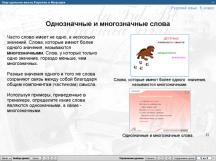 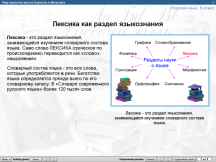 Методически грамотная подача материала в компьютерной программе способствует успешному формированию личностных компетенций обучающихся при изучении этой темы.На этапе закрепления изученного материала я организую групповую дифференциацию. Обычно класс делю на три группы:учащиеся с низкой успеваемостью, не уверенные в своих знаниях, не умеющие их применять;учащиеся со средней и хорошей успеваемостью, способные осмыслить связи между понятиями и обладающие навыком самостоятельной работы;учащиеся, умеющие обобщать, выделять главное, отыскивать нешаблонное, рациональное решение.Каждая группа работает по своему варианту. С учащимися первой группы занимаюсь сама, а учащиеся второй и третьей группы справляясь с основным заданием, получают право выполнить упражнение с помощью компьютерного тренажера и услышать заслуженное «отлично». У них есть право выбора: выполнить компьютерное задание без подсказки или воспользоваться  помощью компьютера в виде звукового сопровождения. Использование ИКТ позволяет дифференцированно подходить  каждому ребенку (средние и даже слабые ученики неплохо справляются с заданием компьютера).При повторении в начале урока в компьютерном варианте я использую любой формат (текст, изображение): репродуктивное тестирование, развивающую игру проблемную ситуацию: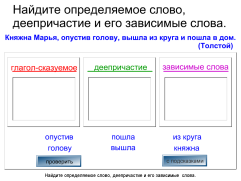 Данная проблемная ситуация помогает сделать вывод о том, что такое деепричастный оборот. Если ученик ошибся, может воспользоваться озвученными подсказками.В результате все ученики включены в мыслительную деятельность,готовы к восприятию нового материала. Степень самостоятельности при таком виде деятельности может быть либо полной, либо частичной.При обобщающем повторении для обобщения и систематизации знаний использую   итоговое тестирование, которым завершается каждая тема в  компьютерной программе. Все ученики выполняют контрольный тест, который занимает 3-4  минуты. И тут же получают оценку компьютера.Большой интерес вызывают у учащихся презентации в редакторе Power Point, которые я составляю сама. При подготовке к уроку составляю презентацию со схемами, но только их основы, которые ученики заполняют на уроке либо путём устного проговаривания и появления ответа на слайде, либо с помощью интерактивной доски.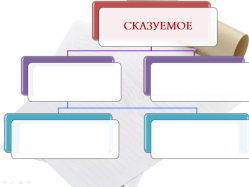 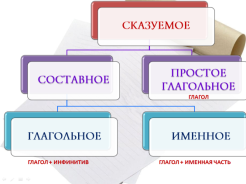 Быстро проверить знания учащихся позволяет работа с текстами. Для этого на одном слайде появляется текст, в котором пропущены орфограммы, пунктограммы или допущены ошибки. После написания работы учащиеся проверяют свою работу по следующему слайду и выставляют оценки.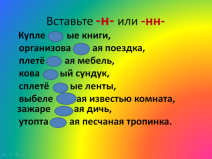 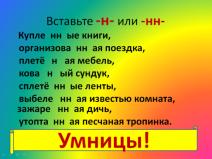 Данный вид работы удобен тем, что учащиеся сразу видят свои ошибки, исправляют их и получают оценки. Кроме этого, учащиеся сами создают презентации по заданным лингвистическим темам.На этапе контроля знаний, умений, навыков компьютерный контроль знаний имеет существенные преимущества по сравнению с традиционным. Преимущества состоят в следующем:осуществляется индивидуализация контроля знаний;повышается объективность оценки;ученик видит детальную картину своих недоработок;оценка может выдаваться не только по окончании работы, но и после каждого вопроса;на процедуру оценивания затрачивается минимальное количество времени.Использую разнообразные формы контроля: тесты, самоконтроль, взаимоконтроль, рейтинговый контроль.Компьютер помогает учителю в управлении учебным процессом, выдает результаты выполнения учащимися контрольных заданий с учетом допущенных в теме ошибок и затраченного времени.Важным этапом урока является домашнее задание.В качестве домашнего задания каждый желающий может получить индивидуальное задание: составить мини-презентацию по теме урока (теория, практика), тестирование, проблемную ситуацию. В этом случае автором выступает сам ученик. Так, в процессе изучения темы «Односоставные предложения» ученик составил презентацию - тест, которая позволила в начале урока повторить типы односоставных предложений.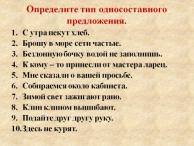 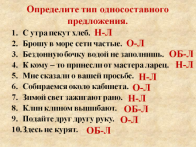 Особенности методики компьютерного урока по литературе.Использование средств ИКТ эффективно не только на уроках русского языка, но и на уроках литературы. Привлечение большого иллюстрированного материала, использование  аудио- и видео- сопровождений делают уроки литературы яркими, содержательными.В своей работе использую компьютерную программу «Кирилл и Мефодий. Литература. 5-9 класс», «Репетитор по литературе Кирилла и Мефодия». Использование данных программ позволяет разнообразить урок: замечательные портреты классиков, иллюстрации к их произведениям, видеофрагменты, тесты.Чаще всего на уроках литературы использую показ презентаций, проигрывание музыкальных композиций, прослушивание аудиозаписей, просмотр видеофрагментов и видеофильмов.Использование ИКТ на уроке литературы связано с музыкой, которая позволяет создать нужный эмоциональный фон для литературной гостиной.На уроках обобщения и повторения предлагаю кроссворды, тексты по фольклору, творчеству писателей, тренажёры.Одним из оптимальных и доступных для меня средств использования ИКТ на уроках литературы является создание презентации. Она служит наглядным материалом, оживляя ход урока, пробуждая интерес к литературным произведениям, позволяя образно представить жизнь и личность писателя. При этом презентация служит как основной формой проведения урока (несет значительную часть информационной нагрузки), так и дополнительной (играет роль наглядного пособия или опорного конспекта).Наиболее часто презентации использую на уроках изучении биографии писателя.Данные работы обычно представляют набор изображений: портреты, фотографии писателей, мест, связанных с их жизнью и творчеством, а также несут краткую информацию об основных этапах литературной деятельности и жизни.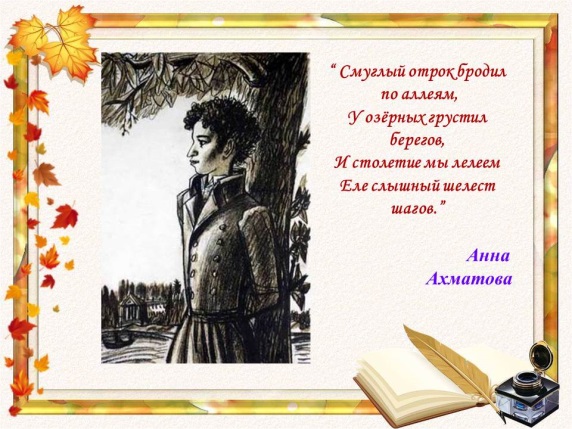 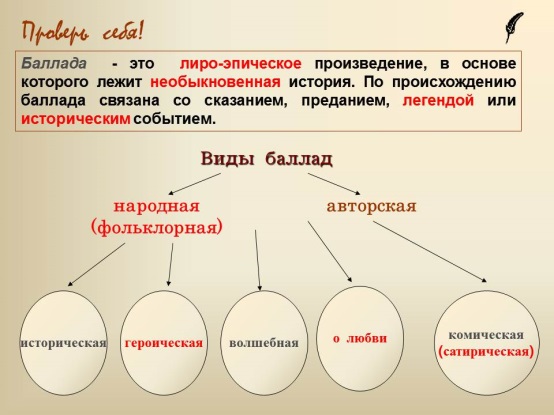 В своей работе для уроков изучения художественных произведений, основ теории и истории литературы, уроков развития речи я использую готовые презентации, созданные другими учителями-словесниками, свои, учащиеся сами охотно создают презентации к урокам по биографии писателей, историко-литературным материалам.Уроки с использованием ИКТ воспитывают чувство прекрасного, расширяют кругозор учащихся, позволяют за ограниченное время дать обширный литературоведческий материал.Таким образом, методически оправданное использование ИКТ на уроках русского языка и литературы в сочетании с традиционными формами организации учебной деятельности развивает познавательные навыки, творческие способности учащихся, формирует у школьников умение работать с информацией, развивает коммуникативные способности, создаёт благоприятный психологический климат на уроках.Использование ИКТ на уроках русского языка и литературы в течение нескольких лет привело к следующим результатам:повышение качества знаний учащихся:повышение  интереса  к предмету;качественное изменение контроля  за деятельностью учащихся, создание ситуации «успеха для каждого ученика»;